Отчет Дня  Здоровья в  МБДОУ №6 «Улыбка» ЗМР РТинструктора по физической  культуре Рогулиной О.Г. Флешмоб «Солнышко лучистое»    для детей групп № 4,6,7,8,9,1,2,10Цель:  популяризация активного отдыха, здорового образа жизни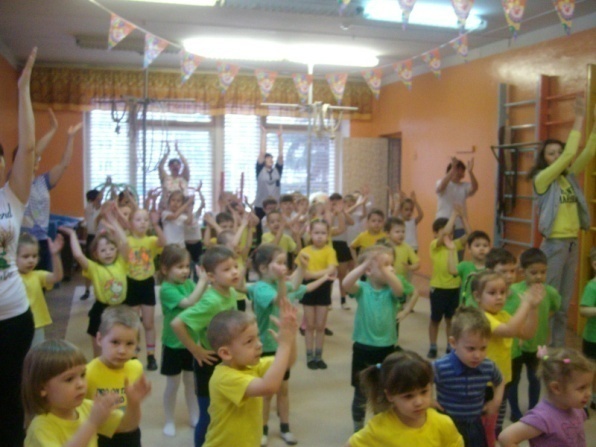 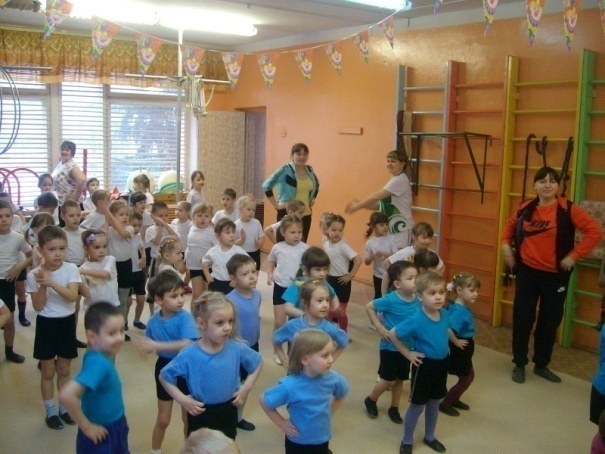 Физкультурные развлечения «Праздник Мяча»    № 1,9,2,10Цель: выход и разрядка отрицательных эмоций, снятие нервного напряжения, создание ощущения радости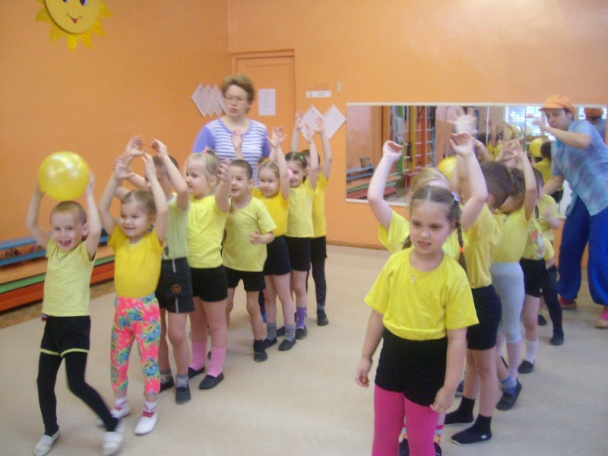 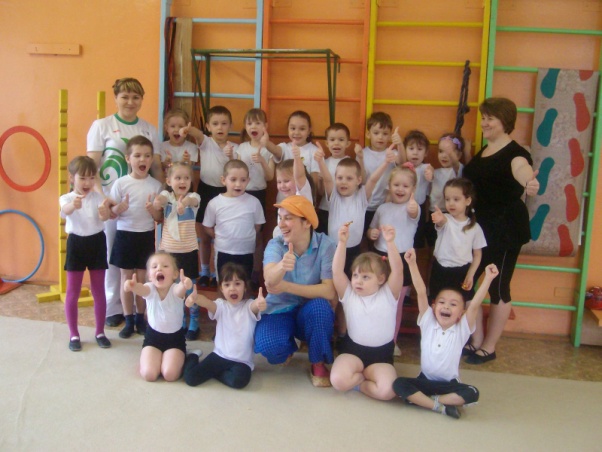 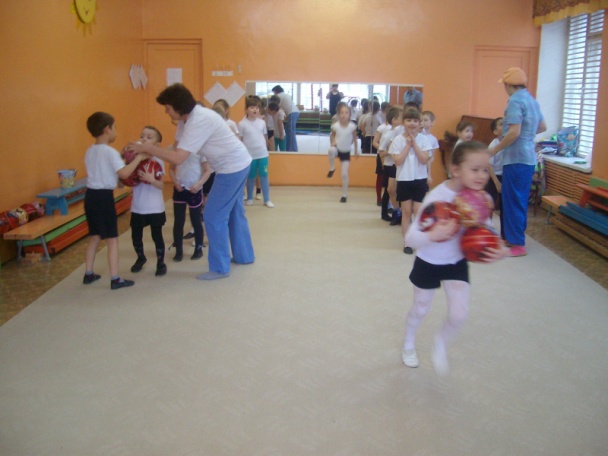 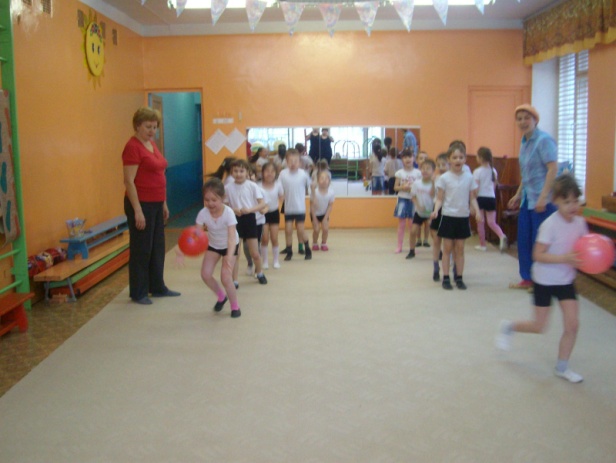 Анкетирование для родителей средних групп №7,8 «Здоровый образ жизни ребенка в семье» Цель: улучшение физической формы ребёнка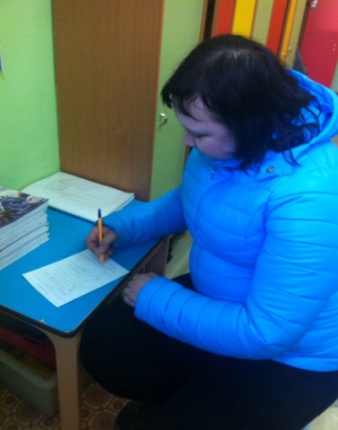 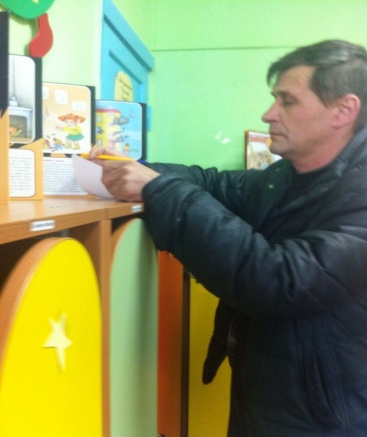 Наглядно-стендовая информация для родителей «Создание благоприятной атмосферы в семье» Цель: охрана и укрепление физического и психического здоровья детей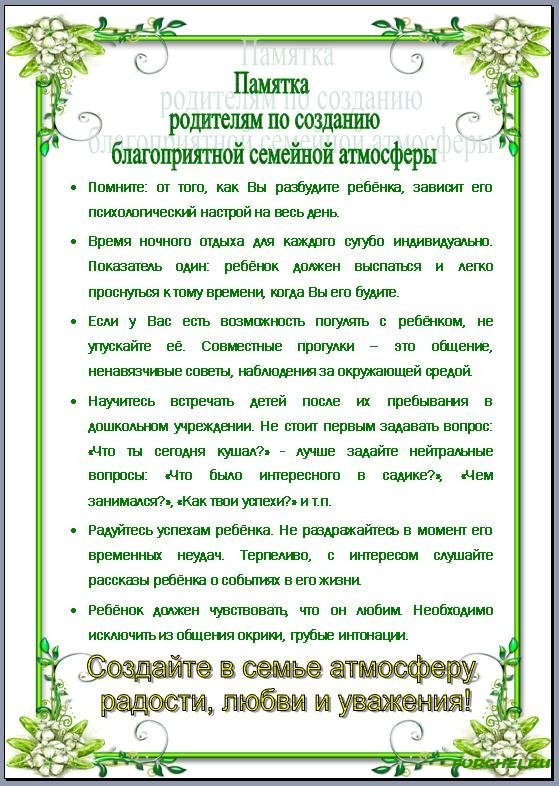 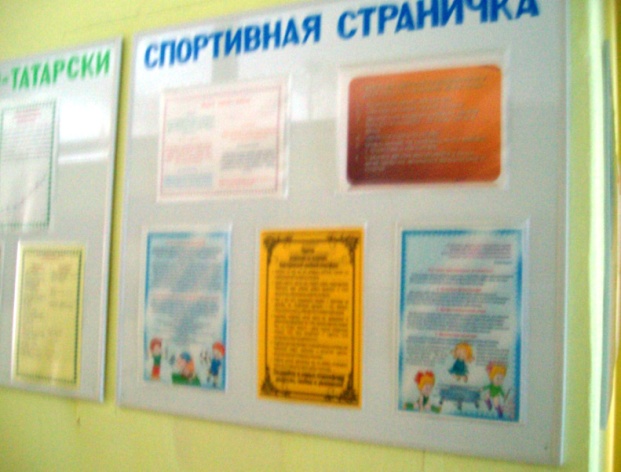 Мастер-класс для сотрудников МБДОУ №6 «Улыбка»  Цель: укрепление здоровья сотрудников ДОУ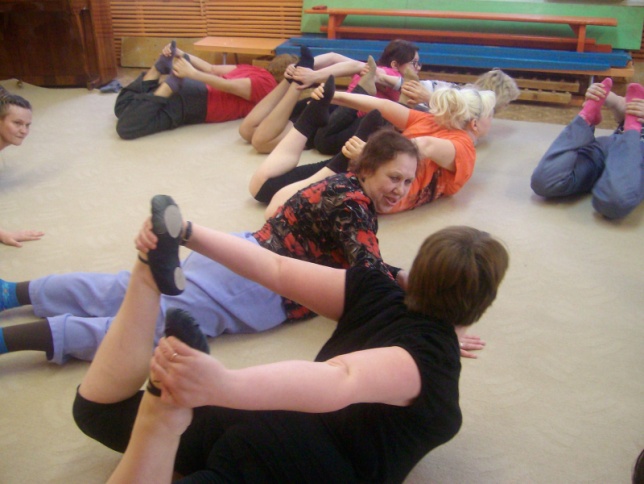 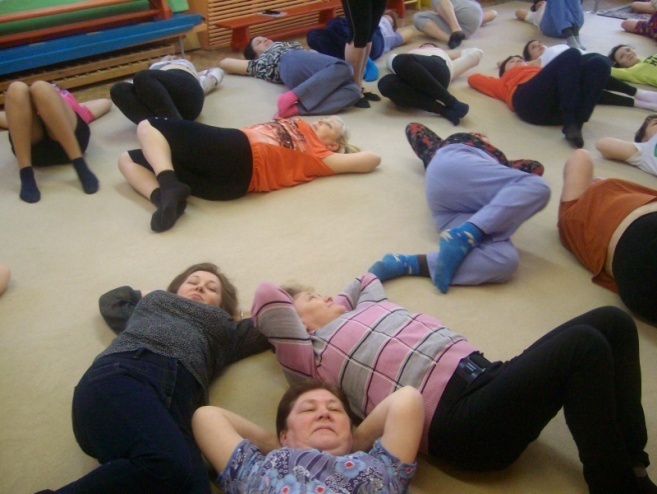 